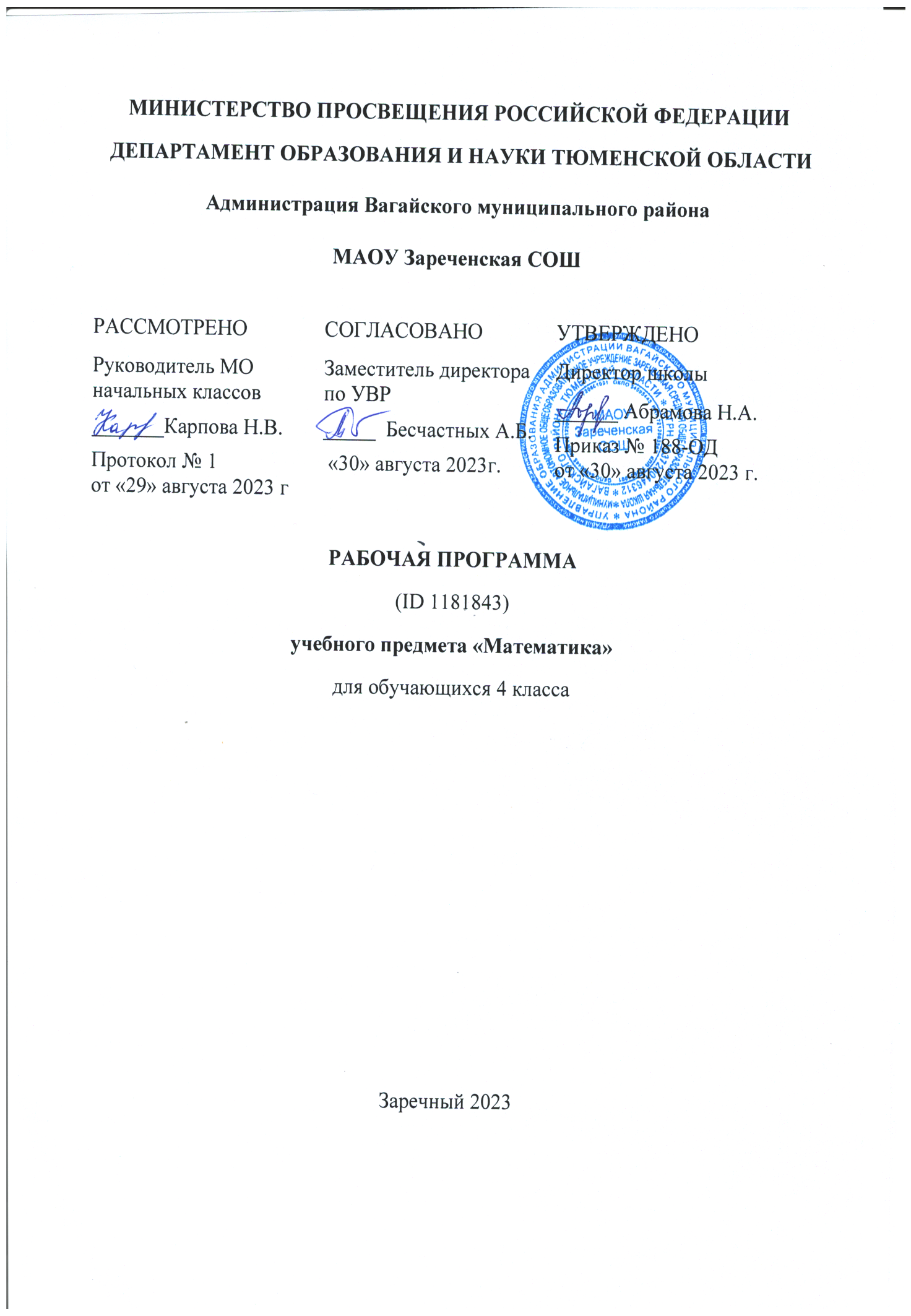                             ПОЯСНИТЕЛЬНАЯ ЗАПИСКАПрограмма по математике на уровне начального общего образования составлена на основе требований к результатам освоения программы начального общего образования ФГОС НОО, а также ориентирована на целевые приоритеты духовно-нравственного развития, воспитания и социализации обучающихся, сформулированные в федеральной рабочей программе воспитания.На уровне начального общего образования изучение математики имеет особое значение в развитии обучающегося. Приобретённые им знания, опыт выполнения предметных и универсальных действий на математическом материале, первоначальное овладение математическим языком станут фундаментом обучения на уровне основного общего образования, а также будут востребованы в жизни. Программа по математике на уровне начального общего образования направлена на достижение следующих образовательных, развивающих целей, а также целей воспитания:освоение начальных математических знаний – понимание значения величин и способов их измерения, использование арифметических способов для разрешения сюжетных ситуаций, становление умения решать учебные и практические задачи средствами математики, работа с алгоритмами выполнения арифметических действий;формирование функциональной математической грамотности обучающегося, которая характеризуется наличием у него опыта решения учебно-познавательных и учебно-практических задач, построенных на понимании и применении математических отношений («часть – целое», «больше – меньше», «равно – неравно», «порядок»), смысла арифметических действий, зависимостей (работа, движение, продолжительность события);обеспечение математического развития, обучающегося – способности к интеллектуальной деятельности, пространственного воображения, математической речи, формирование умения строить рассуждения, выбирать аргументацию, различать верные (истинные) и неверные (ложные) утверждения, вести поиск информации;становление учебно-познавательных мотивов, интереса к изучению и применению математики, важнейших качеств интеллектуальной деятельности: теоретического и пространственного мышления, воображения, математической речи, ориентировки в математических терминах и понятиях.В основе конструирования содержания и отбора планируемых результатов программы по математике лежат следующие ценности математики, коррелирующие со становлением личности обучающегося: понимание математических отношений выступает средством познания закономерностей существования окружающего мира, фактов, процессов и явлений, происходящих в природе и в обществе (например, хронология событий, протяжённость по времени, образование целого из частей, изменение формы, размера);математические представления о числах, величинах, геометрических фигурах являются условием целостного восприятия творений природы и человека (памятники архитектуры, сокровища искусства и культуры, объекты природы);владение математическим языком, элементами алгоритмического мышления позволяет обучающемуся совершенствовать коммуникативную деятельность (аргументировать свою точку зрения, строить логические цепочки рассуждений, опровергать или подтверждать истинность предположения).На уровне начального общего образования математические знания и умения применяются обучающимся при изучении других учебных предметов (количественные и пространственные характеристики, оценки, расчёты и прикидка, использование графических форм представления информации). Приобретённые обучающимся умения строить алгоритмы, выбирать рациональные способы устных и письменных арифметических вычислений, приёмы проверки правильности выполнения действий, а также различение, называние, изображение геометрических фигур, нахождение геометрических величин (длина, периметр, площадь) становятся показателями сформированной функциональной грамотности обучающегося и предпосылкой успешного дальнейшего обучения на уровне основного общего образования. Планируемые результаты освоения программы по математике, представленные по годам обучения, отражают, в первую очередь, предметные достижения обучающегося. Также они включают отдельные результаты в области становления личностных качеств и метапредметных действий и умений, которые могут быть достигнуты на этом этапе обучения.‌На изучение математики отводится в 4 классе – 136 часов (4 часа в неделю). ‌‌СОДЕРЖАНИЕ ОБУЧЕНИЯОсновное содержание обучения в программе по математике представлено разделами: «Числа и величины», «Арифметические действия», «Текстовые задачи», «Пространственные отношения и геометрические фигуры», «Математическая информация».4 КЛАССЧисла и величиныЧисла в пределах миллиона: чтение, запись, поразрядное сравнение упорядочение. Число, большее или меньшее данного числа на заданное число разрядных единиц, в заданное число раз. Величины: сравнение объектов по массе, длине, площади, вместимости. Единицы массы (центнер, тонна) и соотношения между ними.Единицы времени (сутки, неделя, месяц, год, век), соотношения между ними.Единицы длины (миллиметр, сантиметр, дециметр, метр, километр), площади (квадратный метр, квадратный сантиметр), вместимости (литр), скорости (километры в час, метры в минуту, метры в секунду). Соотношение между единицами в пределах 100 000.Доля величины времени, массы, длины.Арифметические действияПисьменное сложение, вычитание многозначных чисел в пределах миллиона. Письменное умножение, деление многозначных чисел на однозначное (двузначное) число в пределах 100 000. Деление с остатком. Умножение и деление на 10, 100, 1000.Свойства арифметических действий и их применение для вычислений. Поиск значения числового выражения, содержащего несколько действий в пределах 100 000. Проверка результата вычислений, в том числе с помощью калькулятора.Равенство, содержащее неизвестный компонент арифметического действия: запись, нахождение неизвестного компонента.Умножение и деление величины на однозначное число.Текстовые задачиРабота с текстовой задачей, решение которой содержит 2–3 действия: анализ, представление на модели, планирование и запись решения, проверка решения и ответа. Анализ зависимостей, характеризующих процессы: движения (скорость, время, пройденный путь), работы (производительность, время, объём работы), купли-продажи (цена, количество, стоимость) и решение соответствующих задач. Задачи на установление времени (начало, продолжительность и окончание события), расчёта количества, расхода, изменения. Задачи на нахождение доли величины, величины по её доле. Разные способы решения некоторых видов изученных задач. Оформление решения по действиям с пояснением, по вопросам, с помощью числового выражения.Пространственные отношения и геометрические фигурыНаглядные представления о симметрии.Окружность, круг: распознавание и изображение. Построение окружности заданного радиуса. Построение изученных геометрических фигур с помощью линейки, угольника, циркуля. Различение, называние пространственных геометрических фигур (тел): шар, куб, цилиндр, конус, пирамида. Конструирование: разбиение фигуры на прямоугольники (квадраты), составление фигур из прямоугольников или квадратов.Периметр, площадь фигуры, составленной из двух – трёх прямоугольников (квадратов).Математическая информацияРабота с утверждениями: конструирование, проверка истинности. Составление и проверка логических рассуждений при решении задач.Данные о реальных процессах и явлениях окружающего мира, представленные на диаграммах, схемах, в таблицах, текстах. Сбор математических данных о заданном объекте (числе, величине, геометрической фигуре). Поиск информации в справочной литературе, Интернете. Запись информации в предложенной таблице, на столбчатой диаграмме.Доступные электронные средства обучения, пособия, тренажёры, их использование под руководством педагога и самостоятельное. Правила безопасной работы с электронными источниками информации (электронная форма учебника, электронные словари, образовательные сайты, ориентированные на обучающихся начального общего образования).Алгоритмы решения изученных учебных и практических задач.Изучение математики в 4 классе способствует освоению ряда универсальных учебных действий: познавательных универсальных учебных действий, коммуникативных универсальных учебных действий, регулятивных универсальных учебных действий, совместной деятельности.У обучающегося будут сформированы следующие базовые логические и исследовательские действия как часть познавательных универсальных учебных действий:ориентироваться в изученной математической терминологии, использовать её в высказываниях и рассуждениях;сравнивать математические объекты (числа, величины, геометрические фигуры), записывать признак сравнения;выбирать метод решения математической задачи (алгоритм действия, приём вычисления, способ решения, моделирование ситуации, перебор вариантов);обнаруживать модели изученных геометрических фигур в окружающем мире;конструировать геометрическую фигуру, обладающую заданным свойством (отрезок заданной длины, ломаная определённой длины, квадрат с заданным периметром);классифицировать объекты по 1–2 выбранным признакам;составлять модель математической задачи, проверять её соответствие условиям задачи;определять с помощью цифровых и аналоговых приборов: массу предмета (электронные и гиревые весы), температуру (градусник), скорость движения транспортного средства (макет спидометра), вместимость (измерительные сосуды).У обучающегося будут сформированы следующие информационные действия как часть познавательных универсальных учебных действий:представлять информацию в разных формах;извлекать и интерпретировать информацию, представленную в таблице, на диаграмме;использовать справочную литературу для поиска информации, в том числе Интернет (в условиях контролируемого выхода).У обучающегося будут сформированы следующие действия общения как часть коммуникативных универсальных учебных действий:использовать математическую терминологию для записи решения предметной или практической задачи;приводить примеры и контрпримеры для подтверждения или опровержения вывода, гипотезы;конструировать, читать числовое выражение;описывать практическую ситуацию с использованием изученной терминологии;характеризовать математические объекты, явления и события с помощью изученных величин;составлять инструкцию, записывать рассуждение;инициировать обсуждение разных способов выполнения задания, поиск ошибок в решении.У обучающегося будут сформированы следующие действия самоорганизации и самоконтроля как часть регулятивных универсальных учебных действий:контролировать правильность и полноту выполнения алгоритма арифметического действия, решения текстовой задачи, построения геометрической фигуры, измерения;самостоятельно выполнять прикидку и оценку результата измерений;находить, исправлять, прогнозировать ошибки и трудности в решении учебной задачи.У обучающегося будут сформированы следующие умения совместной деятельности:участвовать в совместной деятельности: договариваться о способе решения, распределять работу между членами группы (например, в случае решения задач, требующих перебора большого количества вариантов), согласовывать мнения в ходе поиска доказательств, выбора рационального способа;договариваться с одноклассниками в ходе организации проектной работы с величинами (составление расписания, подсчёт денег, оценка стоимости и покупки, приближённая оценка расстояний и временных интервалов, взвешивание, измерение температуры воздуха и воды), геометрическими фигурами (выбор формы и деталей при конструировании, расчёт и разметка, прикидка и оценка конечного результата).ПЛАНИРУЕМЫЕ РЕЗУЛЬТАТЫ ОСВОЕНИЯ ПРОГРАММЫ ПО МАТЕМАТИКЕ НА УРОВНЕ НАЧАЛЬНОГО ОБЩЕГО ОБРАЗОВАНИЯЛИЧНОСТНЫЕ РЕЗУЛЬТАТЫЛичностные результаты освоения программы по математике на уровне начального общего образования достигаются в единстве учебной и воспитательной деятельности в соответствии с традиционными российскими социокультурными и духовно-нравственными ценностями, принятыми в обществе правилами и нормами поведения и способствуют процессам самопознания, самовоспитания и саморазвития, формирования внутренней позиции личности.В результате изучения математики на уровне начального общего образования у обучающегося будут сформированы следующие личностные результаты: осознавать необходимость изучения математики для адаптации к жизненным ситуациям, для развития общей культуры человека, способности мыслить, рассуждать, выдвигать предположения и доказывать или опровергать их;применять правила совместной деятельности со сверстниками, проявлять способность договариваться, лидировать, следовать указаниям, осознавать личную ответственность и объективно оценивать свой вклад в общий результат;осваивать навыки организации безопасного поведения в информационной среде;применять математику для решения практических задач в повседневной жизни, в том числе при оказании помощи одноклассникам, детям младшего возраста, взрослым и пожилым людям;работать в ситуациях, расширяющих опыт применения математических отношений в реальной жизни, повышающих интерес к интеллектуальному труду и уверенность в своих силах при решении поставленных задач, умение преодолевать трудности;оценивать практические и учебные ситуации с точки зрения возможности применения математики для рационального и эффективного решения учебных и жизненных проблем;характеризовать свои успехи в изучении математики, стремиться углублять свои математические знания и умения, намечать пути устранения трудностей;пользоваться разнообразными информационными средствами для решения предложенных и самостоятельно выбранных учебных проблем, задач.МЕТАПРЕДМЕТНЫЕ РЕЗУЛЬТАТЫПознавательные универсальные учебные действияБазовые логические действия:устанавливать связи и зависимости между математическими объектами («часть – целое», «причина – следствие», «протяжённость»);применять базовые логические универсальные действия: сравнение, анализ, классификация (группировка), обобщение;приобретать практические графические и измерительные навыки для успешного решения учебных и житейских задач;представлять текстовую задачу, её решение в виде модели, схемы, арифметической записи, текста в соответствии с предложенной учебной проблемой.Базовые исследовательские действия:проявлять способность ориентироваться в учебном материале разных разделов курса математики;понимать и адекватно использовать математическую терминологию: различать, характеризовать, использовать для решения учебных и практических задач;применять изученные методы познания (измерение, моделирование, перебор вариантов).Работа с информацией:находить и использовать для решения учебных задач текстовую, графическую информацию в разных источниках информационной среды;читать, интерпретировать графически представленную информацию (схему, таблицу, диаграмму, другую модель);представлять информацию в заданной форме (дополнять таблицу, текст), формулировать утверждение по образцу, в соответствии с требованиями учебной задачи;принимать правила, безопасно использовать предлагаемые электронные средства и источники информации.Коммуникативные универсальные учебные действияОбщение:конструировать утверждения, проверять их истинность;использовать текст задания для объяснения способа и хода решения математической задачи;комментировать процесс вычисления, построения, решения;объяснять полученный ответ с использованием изученной терминологии;в процессе диалогов по обсуждению изученного материала – задавать вопросы, высказывать суждения, оценивать выступления участников, приводить доказательства своей правоты, проявлять этику общения;создавать в соответствии с учебной задачей тексты разного вида – описание (например, геометрической фигуры), рассуждение (к примеру, при решении задачи), инструкция (например, измерение длины отрезка);ориентироваться в алгоритмах: воспроизводить, дополнять, исправлять деформированные;самостоятельно составлять тексты заданий, аналогичные типовым изученным.Регулятивные универсальные учебные действияСамоорганизация:планировать действия по решению учебной задачи для получения результата;планировать этапы предстоящей работы, определять последовательность учебных действий;выполнять правила безопасного использования электронных средств, предлагаемых в процессе обучения.Самоконтроль (рефлексия):осуществлять контроль процесса и результата своей деятельности;выбирать и при необходимости корректировать способы действий;находить ошибки в своей работе, устанавливать их причины, вести поиск путей преодоления ошибок;предвидеть возможность возникновения трудностей и ошибок, предусматривать способы их предупреждения (формулирование вопросов, обращение к учебнику, дополнительным средствам обучения, в том числе электронным);оценивать рациональность своих действий, давать им качественную характеристику.Совместная деятельность:участвовать в совместной деятельности: распределять работу между членами группы (например, в случае решения задач, требующих перебора большого количества вариантов, приведения примеров и контрпримеров), согласовывать мнения в ходе поиска доказательств, выбора рационального способа, анализа информации;осуществлять совместный контроль и оценку выполняемых действий, предвидеть возможность возникновения ошибок и трудностей, предусматривать пути их предупреждения.ПРЕДМЕТНЫЕ РЕЗУЛЬТАТЫК концу обучения в 4 классе у обучающегося будут сформированы следующие умения:читать, записывать, сравнивать, упорядочивать многозначные числа;находить число большее или меньшее данного числа на заданное число, в заданное число раз;выполнять арифметические действия: сложение и вычитание с многозначными числами письменно (в пределах 100 – устно), умножение и деление многозначного числа на однозначное, двузначное число письменно (в пределах 100 – устно), деление с остатком – письменно (в пределах 1000);вычислять значение числового выражения (со скобками или без скобок), содержащего 2–4 арифметических действия, использовать при вычислениях изученные свойства арифметических действий;выполнять прикидку результата вычислений, проверку полученного ответа по критериям: достоверность (реальность), соответствие правилу (алгоритму), а также с помощью калькулятора;находить долю величины, величину по её доле;находить неизвестный компонент арифметического действия;использовать единицы величин при решении задач (длина, масса, время, вместимость, стоимость, площадь, скорость);использовать при решении задач единицы длины (миллиметр, сантиметр, дециметр, метр, километр), массы (грамм, килограмм, центнер, тонна), времени (секунда, минута, час, сутки, неделя, месяц, год), вместимости (литр), стоимости (копейка, рубль), площади (квадратный метр, квадратный дециметр, квадратный сантиметр), скорости (километр в час);использовать при решении текстовых задач и в практических ситуациях соотношения между скоростью, временем и пройденным путём, между производительностью, временем и объёмом работы;определять с помощью цифровых и аналоговых приборов массу предмета, температуру (например, воды, воздуха в помещении), вместимость с помощью измерительных сосудов, прикидку и оценку результата измерений;решать текстовые задачи в 1–3 действия, выполнять преобразование заданных величин, выбирать при решении подходящие способы вычисления, сочетая устные и письменные вычисления и используя, при необходимости, вычислительные устройства, оценивать полученный результат по критериям: реальность, соответствие условию;решать практические задачи, связанные с повседневной жизнью (например, покупка товара, определение времени, выполнение расчётов), в том числе с избыточными данными, находить недостающую информацию (например, из таблиц, схем), находить различные способы решения;различать окружность и круг, изображать с помощью циркуля и линейки окружность заданного радиуса;различать изображения простейших пространственных фигур (шар, куб, цилиндр, конус, пирамида), распознавать в простейших случаях проекции предметов окружающего мира на плоскость (пол, стену);выполнять разбиение (показывать на рисунке, чертеже) простейшей составной фигуры на прямоугольники (квадраты), находить периметр и площадь фигур, составленных из двух-трёх прямоугольников (квадратов);распознавать верные (истинные) и неверные (ложные) утверждения, приводить пример, контрпример; формулировать утверждение (вывод), строить логические рассуждения (двух-трёхшаговые);классифицировать объекты по заданным или самостоятельно установленным одному-двум признакам;извлекать и использовать для выполнения заданий и решения задач информацию, представленную на простейших столбчатых диаграммах, в таблицах с данными о реальных процессах и явлениях окружающего мира (например, календарь, расписание), в предметах повседневной жизни (например, счёт, меню, прайс-лист, объявление);заполнять данными предложенную таблицу, столбчатую диаграмму;использовать формализованные описания последовательности действий (алгоритм, план, схема) в практических и учебных ситуациях, дополнять алгоритм, упорядочивать шаги алгоритма;составлять модель текстовой задачи, числовое выражение;выбирать рациональное решение задачи, находить все верные решения из предложенных.ТЕМАТИЧЕСКОЕ ПЛАНИРОВАНИЕ  4 КЛАСС  ВАРИАНТ 1. ПОУРОЧНОЕ ПЛАНИРОВАНИЕ С ИСПОЛЬЗОВАНИЕМ  УЧЕБНИК «МАТЕМАТИКА. 4 КЛАСС В 2 ЧАСТЯХ. М.И. МОРО И ДР.» 4 КЛАСС УЧЕБНО-МЕТОДИЧЕСКОЕ ОБЕСПЕЧЕНИЕ ОБРАЗОВАТЕЛЬНОГО ПРОЦЕССАОБЯЗАТЕЛЬНЫЕ УЧЕБНЫЕ МАТЕРИАЛЫ ДЛЯ УЧЕНИКА​‌‌​‌‌Математика (в 2 частях), 4 класс /Моро М.И., Бантова М.А., Бельтюкова Г.В. и другие, Издательство «Просвещение»МЕТОДИЧЕСКИЕ МАТЕРИАЛЫ ДЛЯ УЧИТЕЛЯВолкова С. И., Степанова С. В., Бантова М. А. и др. Математика. Методические рекомендации. 4 класс. «Издательство «Просвещение»Федеральная рабочая программа начального общего образования «Математика» (для 1-4 классов образовательных организаций) Москва -2023.  ЦИФРОВЫЕ ОБРАЗОВАТЕЛЬНЫЕ РЕСУРСЫ И РЕСУРСЫ СЕТИ ИНТЕРНЕТ                                                                                               http://www.uchportal.ru Все для учителя начальных классов на «Учительском портале»: уроки, презентации, контроль, тесты, планирование, программы
http://school-collection.edu.ru Единая коллекция цифровых образовательных ресурсов.
http://nachalka.info Начальная школа. Очень красочные ЦОР по различным предметам начальной школы.http://interneturok.ru Видеоуроки по основным предметам школьной программы.
http://pedsovet.su - база разработок для учителей начальных классов
http://musabiqe.edu.az - сайт для учителей начальных классов​​‌‌​№ п/п Наименование разделов и тем программы Количество часовКоличество часовКоличество часовЭлектронные (цифровые) образовательные ресурсы № п/п Наименование разделов и тем программы Всего Контрольные работы Практические работы Электронные (цифровые) образовательные ресурсы Раздел 1. Числа и величиныРаздел 1. Числа и величиныРаздел 1. Числа и величиныРаздел 1. Числа и величиныРаздел 1. Числа и величиныРаздел 1. Числа и величины1.1Числа 11 Библиотека ЦОК https://m.edsoo.ru/7f411f361.2Величины 12 Библиотека ЦОК https://m.edsoo.ru/7f411f36Итого по разделуИтого по разделу 23 Раздел 2. Арифметические действияРаздел 2. Арифметические действияРаздел 2. Арифметические действияРаздел 2. Арифметические действияРаздел 2. Арифметические действияРаздел 2. Арифметические действия2.1Вычисления 25 Библиотека ЦОК https://m.edsoo.ru/7f411f362.2Числовые выражения 12 Библиотека ЦОК https://m.edsoo.ru/7f411f36Итого по разделуИтого по разделу 37 Раздел 3. Текстовые задачиРаздел 3. Текстовые задачиРаздел 3. Текстовые задачиРаздел 3. Текстовые задачиРаздел 3. Текстовые задачиРаздел 3. Текстовые задачи3.1Решение текстовых задач 20 Библиотека ЦОК https://m.edsoo.ru/7f411f36Итого по разделуИтого по разделу 20 Раздел 4. Пространственные отношения и геометрические фигурыРаздел 4. Пространственные отношения и геометрические фигурыРаздел 4. Пространственные отношения и геометрические фигурыРаздел 4. Пространственные отношения и геометрические фигурыРаздел 4. Пространственные отношения и геометрические фигурыРаздел 4. Пространственные отношения и геометрические фигуры4.1Геометрические фигуры 12 Библиотека ЦОК https://m.edsoo.ru/7f411f364.2Геометрические величины 8 Библиотека ЦОК https://m.edsoo.ru/7f411f36Итого по разделуИтого по разделу 20 Раздел 5. Математическая информацияРаздел 5. Математическая информацияРаздел 5. Математическая информацияРаздел 5. Математическая информацияРаздел 5. Математическая информацияРаздел 5. Математическая информация5.1Математическая информация 15 Библиотека ЦОК https://m.edsoo.ru/7f411f36Итого по разделуИтого по разделу 15 Повторение пройденного материалаПовторение пройденного материала 14  2 Библиотека ЦОК https://m.edsoo.ru/7f411f36Итоговый контроль (контрольные и проверочные работы)Итоговый контроль (контрольные и проверочные работы) 7  7 Библиотека ЦОК https://m.edsoo.ru/7f411f36ОБЩЕЕ КОЛИЧЕСТВО ЧАСОВ ПО ПРОГРАММЕОБЩЕЕ КОЛИЧЕСТВО ЧАСОВ ПО ПРОГРАММЕ 136  7  2 № п/п Тема урока Количество часовКоличество часовКоличество часовДата изучения Электронные цифровые образовательные ресурсы № п/п Тема урока Всего Контрольные работы Практические работы Дата изучения Электронные цифровые образовательные ресурсы 1Числа от 1 до 1000: чтение, запись, сравнение 1 01.09.23https://resh.edu.ru
https://uchi.ru
https://www.yaklass.2Числа от 1 до 1000: установление закономерности в последовательности, упорядочение, классификация 1 04.09.23https://resh.edu.ru
https://uchi.ru
https://www.yaklass.r3Установление порядка выполнения действий в числовом выражении (без скобок), содержащем 2-4 действия 1 05.09.23Библиотека ЦОК https://m.edsoo.ru/7f411f364Установление порядка выполнения действий в числовом выражении (со скобками), содержащем 2-4 действия 1 07.09.23Библиотека ЦОК https://m.edsoo.ru/7f411f365Периметр фигуры, составленной из двух-трёх прямоугольников (квадратов) 1 08.09.23Библиотека ЦОК https://m.edsoo.ru/7f411f366Повторение изученного в 3 классе. Алгоритм умножения на однозначное число 1 11.09.23Библиотека ЦОК https://m.edsoo.ru/7f411f367Повторение изученного в 3 классе. Алгоритм деления на однозначное число 1 12.09.23Библиотека ЦОК https://m.edsoo.ru/7f411f368Входная контрольная работа 1  1 14.09.23Библиотека ЦОК https://m.edsoo.ru/7f411f369Приемы прикидки результата и оценки правильности выполнения деления 1 15.09.23Библиотека ЦОК https://m.edsoo.ru/7f411f3610Анализ текстовой задачи: данные и отношения 1 18.09.23Библиотека ЦОК https://m.edsoo.ru/c4e2767011Правила работы с электронными техническими средствами. Применение электронных средств для закрепления алгоритмов вычислений 1 19.09.23Библиотека ЦОК https://m.edsoo.ru/7f411f3612Представление текстовой задачи на модели 1 21.09.23Библиотека ЦОК https://m.edsoo.ru/7f411f3613Столбчатая диаграмма: чтение, дополнение 1 22.09.23Библиотека ЦОК https://m.edsoo.ru/7f411f3614Числа в пределах миллиона: увеличение и уменьшение числа на несколько единиц разряда 1 25.09.23Библиотека ЦОК https://m.edsoo.ru/c4e1944415Составление числового выражения (суммы, разности) с комментированием, нахождение его значения 1 26.09.23Библиотека ЦОК https://m.edsoo.ru/7f411f3616Решение задачи разными способами 1 28.09.23Библиотека ЦОК https://m.edsoo.ru/7f411f3617Оценка решения задачи на достоверность и логичность 1 29.09.23Библиотека ЦОК https://m.edsoo.ru/7f411f3618Числа в пределах миллиона: чтение, запись 1 02.10.23Библиотека ЦОК https://m.edsoo.ru/c4e1925a19Запись решения задачи с помощью числового выражения 1 03.10.23Библиотека ЦОК https://m.edsoo.ru/7f411f3620Числа в пределах миллиона: представление многозначного числа в виде суммы разрядных слагаемых 1 05.10.23Библиотека ЦОК https://m.edsoo.ru/c4e195ca21Сравнение чисел в пределах миллиона 1 06.10.23Библиотека ЦОК https://m.edsoo.ru/c4e1973c22Общее группы многозначных чисел. Классификация чисел. Класс миллионов. Класс миллиардов 1 09.10.23Библиотека ЦОК https://m.edsoo.ru/7f411f3623Контрольная работа №1 1  1 10.10.2324Сравнение и упорядочение чисел 1 12.10.23Библиотека ЦОКhttps://m.edsoo.ru/c4e1989a https://m.edsoo.ru/c4e19de025Решение задач на работу 1 13.10.2326Составление высказываний о свойствах числа. Запись признаков сравнения чисел 1 16.10.23Библиотека ЦОК https://m.edsoo.ru/c4e1a40c27Умножение на 10, 100, 1000 1 17.10.23Библиотека ЦОК https://m.edsoo.ru/7f411f3628Деление на 10, 100, 1000 1 19.10.23Библиотека ЦОК https://m.edsoo.ru/7f411f3629Наглядные представления о симметрии. Фигуры, имеющие ось симметрии 1 20.10.23Библиотека ЦОК https://m.edsoo.ru/7f411f3630Работа с утверждениями (одно-/двухшаговые) с использованием изученных связок: конструирование, проверка истинности(верные (истинные) и неверные (ложные)) 1 23.10.23Библиотека ЦОК https://m.edsoo.ru/7f411f3631Сравнение объектов по длине. Соотношения между величинами длины, их применение 1 24.10.23Библиотека ЦОК https://m.edsoo.ru/c4e1b2f832Применение соотношений между единицами длины в практических и учебных ситуациях 1 26.10.23Библиотека ЦОК https://m.edsoo.ru/c4e1b48833Сравнение объектов по площади. Соотношения между единицами площади, их применение 1 27.10.23Библиотека ЦОК https://m.edsoo.ru/c4e1b60e34Применение соотношений между единицами площади в практических и учебных ситуациях 1 07.11.23Библиотека ЦОК https://m.edsoo.ru/c4e1b78a35Решение задач на нахождение площади 1 09.11.23Библиотека ЦОК https://m.edsoo.ru/7f411f3636Нахождение площади фигуры разными способами: палетка, разбиение на прямоугольники или единичные квадраты 1 10.11.23Библиотека ЦОК https://m.edsoo.ru/7f411f3637Сравнение объектов по массе. Соотношения между величинами массы, их применение 1 13.11.23Библиотека ЦОК https://m.edsoo.ru/c4e1a89e38Применение соотношений между единицами массы в практических и учебных ситуациях 1 14.11.23Библиотека ЦОК https://m.edsoo.ru/c4e1ae2a39Сравнение протяженности по времени. Соотношения между единицами времени, их применение 1 16.11.23Библиотека ЦОК https://m.edsoo.ru/c4e1afe240Применение соотношений между единицами времени в практических и учебных ситуациях 1 17.11.23Библиотека ЦОК https://m.edsoo.ru/7f411f3641Решение задач на расчет времени 1 20.11.23Библиотека ЦОК https://m.edsoo.ru/7f411f3642Доля величины времени, массы, длины 1 21.11.23Библиотека ЦОК https://m.edsoo.ru/c4e1be9243Сравнение величин, упорядочение величин 1 23.11.23Библиотека ЦОК https://m.edsoo.ru/c4e1a70444Закрепление. Таблица единиц времени 1 24.11.23Библиотека ЦОК https://m.edsoo.ru/c4e1b16845Контрольная работа №2 1  1 27.11.2346Применение представлений о площади для решения задач 1 28.11.234Библиотека ЦОК https://m.edsoo.ru/7f411f3647Решение задач на нахождение величины (массы, длины) 1 30.11.23Библиотека ЦОК https://m.edsoo.ru/7f411f3648Задачи на нахождение величины (массы, длины) 1 01.12.23Библиотека ЦОК https://m.edsoo.ru/7f411f3649Письменное сложение многозначных чисел 1 04.12.23Библиотека ЦОК https://m.edsoo.ru/c4e1c02250Решение задач на нахождение длины 1 05.12.23Библиотека ЦОК https://m.edsoo.ru/7f411f3651Приемы прикидки результата и оценки правильности выполнения сложения 1 07.12.23Библиотека ЦОК https://m.edsoo.ru/7f411f3652Разностное и кратное сравнение величин 1 08.12.23Библиотека ЦОК https://m.edsoo.ru/7f411f3653Письменное вычитание многозначных чисел 1 11.12.23Библиотека ЦОК https://m.edsoo.ru/c4e1c1b254Приемы прикидки результата и оценки правильности выполнения вычитания 1 12.12.23Библиотека ЦОК https://m.edsoo.ru/7f411f3655Устные приемы вычислений: сложение и вычитание многозначных чисел 1 14.12.23Библиотека ЦОК https://m.edsoo.ru/7f411f3656Дополнение многозначного числа до заданного круглого числа 1 15.12.23Библиотека ЦОК https://m.edsoo.ru/7f411f3657Нахождение неизвестного компонента действия сложения (с комментированием) 1 18.12.23Библиотека ЦОК https://m.edsoo.ru/c4e1f61e58Нахождение неизвестного компонента действия вычитания (с комментированием) 1 19.12.23Библиотека ЦОК https://m.edsoo.ru/c4e1f7c259Примеры и контрпримеры 1 21.12.23Библиотека ЦОК https://m.edsoo.ru/7f411f3660Изображение фигуры, симметричной заданной 1 22.12.23Библиотека ЦОК https://m.edsoo.ru/7f411f3661Вычисление доли величины 1 25.12.23Библиотека ЦОК https://m.edsoo.ru/7f411f3662Применение представлений о доле величины для решения практических задач (в одно действие) 1 26.12.23Библиотека ЦОК https://m.edsoo.ru/7f411f3663Планирование хода решения задачи арифметическим способом 1 28.01.24Библиотека ЦОК https://m.edsoo.ru/c4e2148264Сравнение математических объектов (общее, различное, уникальное/специфичное) 1 29.01.24Библиотека ЦОК https://m.edsoo.ru/7f411f3665Контрольная работа № 3 1  1 09.01.2466Арифметические действия с величинами: сложение, вычитание 1 11.01.24Библиотека ЦОК https://m.edsoo.ru/7f411f3667Поиск и использование данных для решения практических задач 1 12.01.24Библиотека ЦОК https://m.edsoo.ru/c4e212de68Задачи на нахождение цены, количества, стоимости товара 1 16.01.24Библиотека ЦОК https://m.edsoo.ru/c4e22abc69Запись решения задачи по действиям с пояснениями и с помощью числового выражения 1 18.01.24Библиотека ЦОК https://m.edsoo.ru/7f411f3670Применение представлений о сложении, вычитании для решения практических задач (в одно действие) 1 19.01.24Библиотека ЦОК https://m.edsoo.ru/7f411f3671Задачи с недостаточными данными 1 22.01.24Библиотека ЦОК https://m.edsoo.ru/7f411f3672Таблица: чтение, дополнение 1 23.01.24Библиотека ЦОК https://m.edsoo.ru/7f411f3673Конструирование: разбиение фигуры на прямоугольники (квадраты), конструирование фигуры из прямоугольников. Выполнение построений 1 25.01.24Библиотека ЦОК https://m.edsoo.ru/c4e2558274Устные приемы вычислений: умножение и деление с многозначным числом 1 26.01.24Библиотека ЦОК https://m.edsoo.ru/7f411f3675Умножение на однозначное число в пределах 100000 1 29.01.24Библиотека ЦОК https://m.edsoo.ru/c4e1c4aa76Увеличение значения величины в несколько раз (умножение на однозначное число) 1 30.01.24Библиотека ЦОК https://m.edsoo.ru/7f411f3677Составление числового выражения (произведения, частного) с комментированием, нахождение его значения 1 01.02.24Библиотека ЦОК https://m.edsoo.ru/7f411f3678Взаимное расположение геометрических фигур на чертеже 1 02.02.24Библиотека ЦОК https://m.edsoo.ru/7f411f3679Нахождение неизвестного компонента действия умножения (с комментированием) 1 05.02.24Библиотека ЦОК https://m.edsoo.ru/c4e1f97080Нахождение неизвестного компонента действия деления (с комментированием) 1 06.02.24Библиотека ЦОК https://m.edsoo.ru/c4e1fb1e81Сравнение геометрических фигур 1 08.02.24Библиотека ЦОК https://m.edsoo.ru/7f411f3682Закрепление по теме "Равенство, содержащее неизвестный компонент арифметического действия: запись, нахождение неизвестного компонента" 1 09.02.24Библиотека ЦОК https://m.edsoo.ru/7f411f3683Деление на однозначное число в пределах 100000 1 12.02.24Библиотека ЦОК https://m.edsoo.ru/c4e1cf9084Составление числового выражения, содержащего 2 действия, нахождение его значения 1 13.02.24Библиотека ЦОК https://m.edsoo.ru/7f411f3685Уменьшение значения величины в несколько раз (деление на однозначное число) 1 15.02.24Библиотека ЦОК https://m.edsoo.ru/7f411f3686Контрольная работа №4 1  1 16.02.2487Число, большее или меньшее данного числа в заданное число раз 1 19.02.24Библиотека ЦОК https://m.edsoo.ru/7f411f3688Применение представлений об умножении, делении для решения практических задач (в одно действие) 1 20.02.24Библиотека ЦОК https://m.edsoo.ru/7f411f3689Повторение пройденного по разделу "Нумерация" 1 22.02.24Библиотека ЦОК https://m.edsoo.ru/7f411f3690Сравнение значений числовых выражений с одним арифметическим действием 1 26.02.24Библиотека ЦОК https://m.edsoo.ru/7f411f3691Разные приемы записи решения задачи 1 27.02.24Библиотека ЦОК https://m.edsoo.ru/c4e2358e92Работа с утверждениями: составление и проверка логических рассуждений при решении задач, формулирование вывода 1 29.02.24Библиотека ЦОК https://m.edsoo.ru/c4e215ea93Решение задач на нахождение периметра прямоугольника (квадрата) 1 01.03.24Библиотека ЦОК https://m.edsoo.ru/c4e2597e94Решение задач, отражающих ситуацию купли-продажи 1 04.03.24Библиотека ЦОК https://m.edsoo.ru/c4e22abc95Закрепление изученного по разделу "Арифметические действия" 1 05.03.24Библиотека ЦОК https://m.edsoo.ru/7f411f3696Периметр многоугольника 1 07.03.24Библиотека ЦОК https://m.edsoo.ru/7f411f3697Решение задач на движение 1 11.03.24Библиотека ЦОК https://m.edsoo.ru/c4e2226a98Решение расчетных задач (расходы, изменения) 1 12.03.24Библиотека ЦОК https://m.edsoo.ru/7f411f3699Использование данных таблицы, диаграммы, схемы, рисунка для ответов на вопросы, проверки истинности утверждений 1 14.03.24Библиотека ЦОК https://m.edsoo.ru/c4e25e42100Разные формы представления одной и той же информации 1 15.03.24Библиотека ЦОК https://m.edsoo.ru/7f411f36101Модели пространственных геометрических фигур в окружающем мире (шар, куб) 1 18.03.24Библиотека ЦОК https://m.edsoo.ru/c4e24736102Проекции предметов окружающего мира на плоскость 1 19.03.24Библиотека ЦОК https://m.edsoo.ru/7f411f36103Применение алгоритмов для вычислений 1 21.03.24Библиотека ЦОК https://m.edsoo.ru/7f411f36104Деление с остатком 1 22.03.24Библиотека ЦОК https://m.edsoo.ru/7f411f36105Правила работы с электронными техническими средствами. Применение электронных средств для закрепления умения решать текстовые задачи 1 01.04.24Библиотека ЦОК https://m.edsoo.ru/7f411f36106Нахождение значения числового выражения, содержащего 2-4 действия 1 02.04.24Библиотека ЦОК https://m.edsoo.ru/7f411f36107Правила работы с электронными техническими средствами. Применение электронных средств для закрепления умения конструировать с использованием геометрических фигур 1 04.04.24Библиотека ЦОК https://m.edsoo.ru/7f411f36108Алгоритм умножения на двузначное число в пределах 100000 1 05.04.24Библиотека ЦОК https://m.edsoo.ru/c4e1c6f8109Практическая работа "Конструирование: разбиение фигуры на прямоугольники (квадраты), составление фигур из прямоугольников/квадратов". Повторение 1  1 08.04.24Библиотека ЦОК https://m.edsoo.ru/c4e25410110Приемы прикидки результата и оценки правильности выполнения умножения 1 09.04.24Библиотека ЦОК https://m.edsoo.ru/7f411f36111Умножение на двузначное число в пределах 100000 1 11.04.24Библиотека ЦОК https://m.edsoo.ru/7f411f36112Контрольная работа №5 1  1 12.04.24113Модели пространственных геометрических фигур в окружающем мире (цилиндр, пирамида, конус) 1 15.04.24Библиотека ЦОК https://m.edsoo.ru/c4e2529e114Применение алгоритмов для построения геометрической фигуры, измерения длины отрезка 1 16.04.24Библиотека ЦОК https://m.edsoo.ru/7f411f36115Письменное умножение и деление многозначных чисел 1 18.04.24Библиотека ЦОК https://m.edsoo.ru/7f411f36116Классификация объектов по одному-двум признакам 1 19.04.24Библиотека ЦОК https://m.edsoo.ru/7f411f36117Закрепление по теме "Письменные вычисления" 1 22.04.24Библиотека ЦОК https://m.edsoo.ru/7f411f36118Закрепление по теме "Задачи на установление времени, расчёта количества, расхода, изменения" 1 23.04.24Библиотека ЦОК https://m.edsoo.ru/c4e2316a119Суммирование данных строки, столбца данной таблицы 1 25.04.24Библиотека ЦОК https://m.edsoo.ru/7f411f36120Алгоритм деления на двузначное число в пределах 100000 1 26.04.24Библиотека ЦОК https://m.edsoo.ru/c4e1d544121Деление на двузначное число в пределах 100000 1 29.04.24Библиотека ЦОК https://m.edsoo.ru/7f411f36122Окружность, круг: распознавание и изображение 1 30.04.24Библиотека ЦОК https://m.edsoo.ru/c4e241f0123Задачи на нахождение производительности труда, времени работы, объема выполненной работы 1 02.05.24Библиотека ЦОК https://m.edsoo.ru/c4e22968124Задачи с избыточными и недостающими данными 1 03.05.24Библиотека ЦОК https://m.edsoo.ru/7f411f36125Окружность и круг: построение, нахождение радиуса 1 06.05.24Библиотека ЦОК https://m.edsoo.ru/c4e2433a126Применение представлений о периметре многоугольника для решения задач 1 07.05.24Библиотека ЦОК https://m.edsoo.ru/7f411f36127Итоговая контрольная работа 1  1 10.05.24128Закрепление. Практическая работа по теме "Окружность, круг: распознавание и изображение; построение окружности заданного радиуса". Повторение по теме "Геометрические фигуры" 1  1 13.05.24Библиотека ЦОК https://m.edsoo.ru/c4e296aa129Закрепление по теме "Разные способы решения некоторых видов изученных задач" 1 14.05.24Библиотека ЦОК https://m.edsoo.ru/7f411f36130Задачи на нахождение скорости, времени, пройденного пути 1 16.05.24Библиотека ЦОК https://m.edsoo.ru/c4e2911e131Закрепление. Работа с текстовой задачей. Материал для расширения и углубления знаний 1 17.05.24Библиотека ЦОК https://m.edsoo.ru/c4e29510132Промежуточная контрольная работа. 1 20.05.24Библиотека ЦОКhttps://m.edsoo.ru/c4e20b40 2)https://m.edsoo.ru/c4e20cee133Построение изученных геометрических фигур заданными измерениями) с помощью чертежных инструментов: линейки, угольника, циркуля 1 21.05.24Библиотека ЦОК https://m.edsoo.ru/c4e244a2134Пространственные геометрические фигуры (тела): шар, куб, цилиндр, конус, пирамида; их различение, называние 1 23.05.24Библиотека ЦОК https://m.edsoo.ru/c4e25154135Составление числового выражения, содержащего 1-2 действия и нахождение его значения 1 24.05.24Библиотека ЦОК https://m.edsoo.ru/c4e288ea136Закрепление по теме "Пространственные геометрические фигуры (тела)" 1 27.05.24Библиотека ЦОК https://m.edsoo.ru/c4e299caОБЩЕЕ КОЛИЧЕСТВО ЧАСОВ ПО ПРОГРАММЕОБЩЕЕ КОЛИЧЕСТВО ЧАСОВ ПО ПРОГРАММЕ 136  7  2 